Name: __________________Date: ___________________Class: __________________Metric MeDue on:________	Your task is to draw a recognizable version of yourself in which all your vertical measurements are exact but have been compressed to make you 15.5 centimeters (about 6 inches) wide. Your portrait will be displayed in the pod and your podmates should be able to find you easily amongst the portraits. You will plot a total of 17 metric measurements in addition to your mass in Kilograms (Kg) and your weight in Newtons (N).	1. Use the scientific equipment on the counters and the directions on your Metric Me measurement sheet to take accurate measurements of your body. Record your measurements on your sheet. You will then convert each measurement into a different metric unit using your Metric Staircase.	2.  Once all your measurements have been determined, plot the measurements onto the skeleton illustration using the proper format for science drawings. Obtain a piece of white, thin paper approximately 2 meters long (about 79 inches).	3.  Put your name, class, and date on the back of the white paper.	4.  Use the metric measurements you have made to plot an outline of yourself. Begin with your total height from the bottom and then add progressively smaller measurements.	5. Make yourself recognizable by coloring in your features, style of clothing and any distinguishable characteristics (hair line and texture, birthmarks, freckles, etc)Metric Me MeasurementsUse the required tools to obtain the correct metric measurements listed below. Use your metric staircase to convert to the correct metric unit. Metric Key:Kilometer (Km)	Hectameter (Hm)	Dec(k)ameter (Dm)    Meter (m)decimeter (dm)	centimeter (cm)	millimeter (mm)	Kilogram (Kg)Procedure:Work with partner to complete your Metric Me Data TablePlot measurements 1-17 on this drawingUse pencil, ruler and horizontal lines for each measurementUse brackets and lines as shown belowShow proper units for of measurement on lines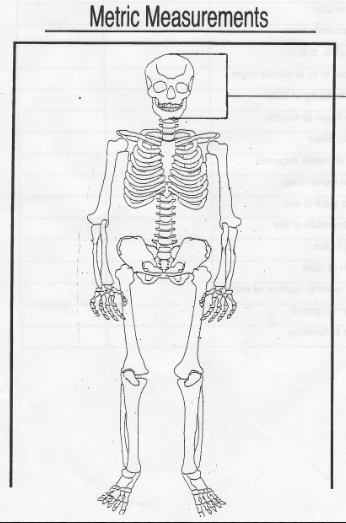 Metric Me Grading RubricYour Metric Me Project is worth 100 points and is due on ___________________.We’ve had several days in class to complete the project so anything not finished by __________________ should be completed at home. Your project will be graded on the following components:Total: 100 points ______Original and Converted measurements (w/ units)	10 points_____________Skeleton-colored, labeled, using a ruler, neat		10 points_____________General Appearance-attention to detail			10 points_____________Metric Me Drawing						70 Points (total)Features in correct locations		30 points______________Accurate total height				10 points______________Full size hands				10 points______________Colored-clothes, hair, body, etc. 		10 points______________Resembles student				10 points______________Please ensure that your Metric Me meets all of the above requirements before turning it in on. You must have this sheet to turn in with your project. Thank you!#MeasurementTool UsedOriginalConverted1Top of head to floorCarpenter’s Rulecmdm2	Waist to floorMeter stickcmHm3Waist to top of kneeMeter stickcmmm4Waist to chinDressmaker’s TapecmDm5Bottom of knee to ankleMeter stickcmHm6Top of shoe to floorRulercmmm7Shoulder to tip of middle fingerCarpenter’s Rulecmm8Shoulder to top of headRuler and Blockcmdm9Middle finger tip to wristRulercmmm10Wrist to elbowCaliperscmDm11Length of middle fingernailDressmaker’s tapecmmm12Chin to top of headCaliperscmm13Chin to pupil of eyeCaliperscmdm14Chin to middle of lipsSewing caliperscmm15Height of lipsPaper tape and rulercmDm16Length of noseSewing Caliperscmm17Top of head to bottom of earlobeRuler and Blockcmdm18Mass in KilogramsKilogram ScaleKgg19Weight in Newtons (use answer 18 to calculate)Use the formula:Weight= Mass (Kg) x 9.8m/s2           (gravity)CalculatorNewtonsNo conversion